Направление деятельности ИЗО2 год обученияИтоговое занятиеВыполнение эскизов творческих работ к конкурсу«Яркие краски детства»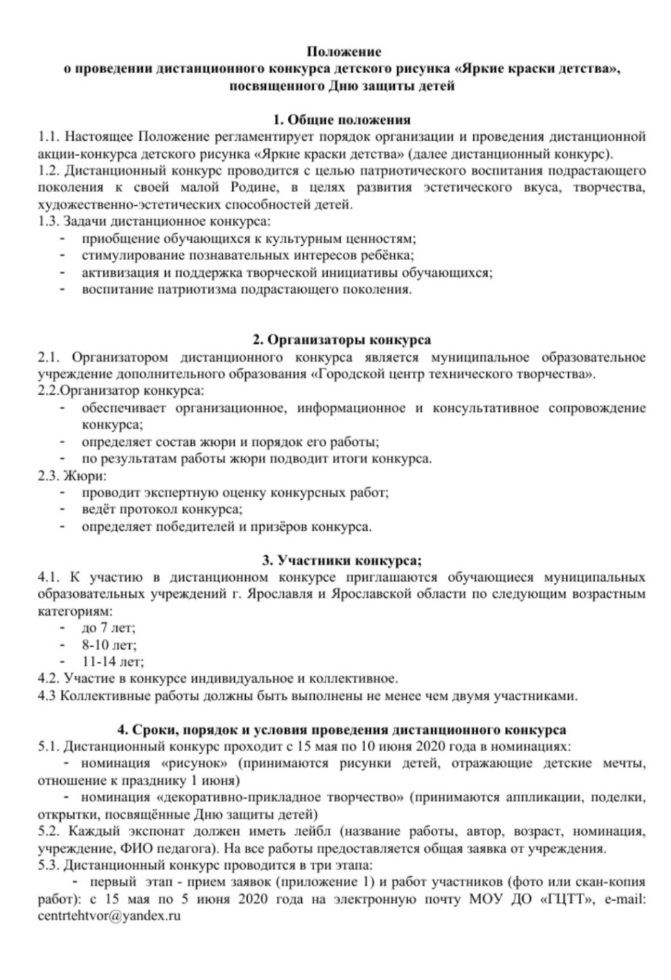 